                                                        Домашнее  задания 8 класс  16.04.2020                                                                    Физика 8 классФизическая культура 8 классАнглийский язык 8 классБиология  8 классРусский язык   8 классТехнология 8 класс	Приложение 1Выбор профессии – сложный и ответственный шаг в жизни каждого человека. От продуманного выбора профессии во многом зависит и ваша судьба. Правильно выбрать профессию – значит найти своё место в жизни. 
Существует такое понятие, как «возраст самоопределения». Это когда заканчивается беззаботное детство и начинается юность – пора подготовки к решению жизненно важных проблем для каждого человека. И основная проблема – кем быть?
Жизнь показывает, что для большинства молодых людей сделать выбор очень сложно. Мотив – это побуждающая сила к действию. Отвечает на вопрос «Почему?», т.е. причина.
Например: - Почему читают книгу?
Рассмотрим наиболее распространённые мотивы.
Интерес к профессии – это главная побуждающая сила отношения человека труду. Именно интерес стимулирует человека использовать свои знания, развивать свои способности. Устойчивый интерес к труду помогает преодолевать различные трудности.
Самоутверждение - человек стремится добиться успеха в профессиональной карьере, занять определённое положение в обществе.
Социальные мотивы – человеку важно своей работой приносить пользу другим людям или обществу в целом. Направленность на высшие общечеловеческие цели и потребности.
Познавательные мотивы - Стремление к овладению специальными знаниями и умениями, т.е. самореализации своих способностей и как следствие появление интереса у окружающих к человеку как к личности.
Творческие мотивы - Человек стремится к творческой активности, старается подходить к решению различных вопросов нестандартно, используя оригинальный стиль работы. Старается постоянно придумывать что-то новое.
Престижность - Стремление к профессиям, которые ценятся в обществе, среди друзей и знакомых, позволяют достичь видного положения в обществе. Работа юриста или экономиста может привлекать своей престижностью по сравнению, например, с низко квалифицированным рабочим - грузчиком, уборщицей. Однако, если человек любит свою работу, добросовестно и честно её выполняет, то он заслуживает общественное признание и своим трудом поднимает престижность профессии.
Материальный мотив - Стремление получать материальные блага. Человек, у которого является ведущим этот мотив, старается получить более высокую заработную плату за свой труд. Соответственно он выбирает более высокооплачиваемую профессию, порой идя в разрез со своими способностями, знаниями, умениями, что может сказываться на качестве выполняемой работы.Профессия - это вид трудовой деятельности, требующий определенных знаний, умений, навыков, приобретаемых в результате специальной подготовки (обучения, практики), опыта работы. 
Примеры профессий: учитель, инженер, слесарь, врач.
Специальность - это ограниченная область профессиональной деятельности. Вид занятий в рамках одной профессии. Это более узко направленная, требующая более глубокой конкретизации. Поэтому можно сказать, что профессия -это группа родственных специальностей.
Примеры специальностей: учитель биологии, технологии, физики и т. д; врач-педиатр, окулист, хирург, стоматолог и т. д; инженер-конструктор, электронщик, изобретатель и т. д;. Слесарь-сантехник, слесарь автомобилей, слесарь-заточник и т. д.
Должность - это служебное положение работника в учреждении, на предприятии. Основной функцией должности является руководство людьми и общая организация трудового процесса.
Так, директором школы может быть учитель любой специальности: математик, историк, физик и т.п. Заведующим магазином может быть как продавец промышленных или продовольственных или промышленных товаров, так и контролёр-кассир, товаровед.
При одной и той же профессии на одном предприятии человек может занимать разные должности.
Примеры: директор, заведующий, начальник цеха, бригадир, президент, главный инженер, главный бухгалтер, начальник отдела, прораб.
Квалификация - степень мастерства в конкретной специальности.
Пример: швея 6 разряда, учитель 2 категории, врач высшего разряда.
	Приложение 2ЛИЧНЫЙ ПРОФЕССИОНАЛЬНЫЙ ПЛАН УЧАЩЕГОСЯГлавная цель (что я буду делать, каким буду, чего достигну, идеал жизни и деятельности).Цепочка ближайших и более отдаленных конкретных целей (чему и где учиться, перспективы повышения мастерства).Пути и средства достижения ближайших целей (беседы с людьми, проба сил, самообразование, поступление в учебное заведение, подготовительные курсы).Внешние условия достижения целей (трудности, возможные препятствия, возможное противодействие тех или иных людей).Внутренние условия (свои возможности: состояние здоровья, способности к теоретическому или практическому обучению, настойчивость, терпение, личные качества, необходимые для работы по данной специальности).Запасные варианты целей и путей их достижения на случай возникновения непреодолимых препятствий для реализации основного варианта.ХАРАКТЕРИСТИКА ПРОФЕССИОНАЛЬНОГО ПЛАНА:определенность, ясность плана (если человек указывает на единственную профессию и соответствующий тип учебного заведения);полнота плана (когда учтены все необходимые факторы выбора профессии: направленность интересов, склонностей, способностей, состояние здоровья, уровень образования и т. д.);устойчивость плана (во времени, как уверенность в правильности выбора и помехоустойчивость в стремлении к его осуществлению);реалистичность плана (как опора на реальные социальные и психологические возможности реализации выбора);логическая обоснованность и внутренняя согласованность (как соотнесение склонностей и способностей человека с требованиями профессии);моральная оправданность плана (если мотивы профессии относятся к содержанию деятельности);согласованность плана с потребностями рынка труда.ЭТАПЫ ФОРМИРОВАНИЯ ПРОФЕССИОНАЛЬНОГО ПЛАНАСоставляя личный профессиональный план, необходимо:определить, какой вид деятельности вам интересен; проанализировать в какой степени выражены склонности к работе в сферах «человек-природа», «человек-техника», «человек-человек», «человек-знаковая система», «человек-художественный образ»; составить формулу интересующей профессии;выяснить, работники каких профессий требуются на рынке труда, в городе, районе, где вы живете;сопоставить полученные данные и сделать вывод, в какой области профессиональной деятельности вы могли бы работать;ознакомиться с интересующими профессиями, беседуя с их представителями, пользуясь профессиограммами, специальной литературой; посоветоваться с родителями; проконсультироваться с врачом;соотнести свои индивидуальные особенности с требованиями избранной профессии;узнать содержание интересующей профессии, условия работы, перспективы профессионального роста;ознакомиться с возможными путями освоения профессии; побывать в учебных заведениях на «Днях открытых дверей»;проанализировать преимущества и недостатки различных путей получения общеобразовательной и профессиональной подготовки.                                                               16 апрель 2020                                                               16 апрель 2020                                                               16 апрель 2020 ТЕМАПараграф в учебникеСсылка на видео урокДомашнее заданиеОптические  приборы34https://www.youtube.com/ (5мин37с,   8мин21с  - глаз)   Читать стр150 – 151 устно  стр15116 апрель 202016 апрель 202016 апрель 2020 ТЕМАПараграф в учебникеСсылка на видео урокДомашнее заданиеБег (18 мин). Преодоление вертикальных препятствий напрыгиванием.Составить разминку для урока по кроссовой подготовке                                         16 апреля  2020                                         16 апреля  2020                                         16 апреля  2020 ТЕМАПараграф в учебникеКлассная работаClass workДомашнее заданиеHomeworkВиды спорта. Придаточные условия.Стр.124-1251)Записать число Thursday, the sixteenth of AprilClass work. 2) Упр.1,стр.124 выписать незнакомые слова в словарь.3)Записать правило в тетрадь. Использование play,do,go.4)Упр.3,стр.124 письменноHomeworkEx, p.1) Упр.1.Посмотри на список игр на стр.124 и распредели в таблицу:1) спорт, который ты не знаешь;2)спорт, который ты знаешь;3)спорт, который ты любишь смотреть/заниматься.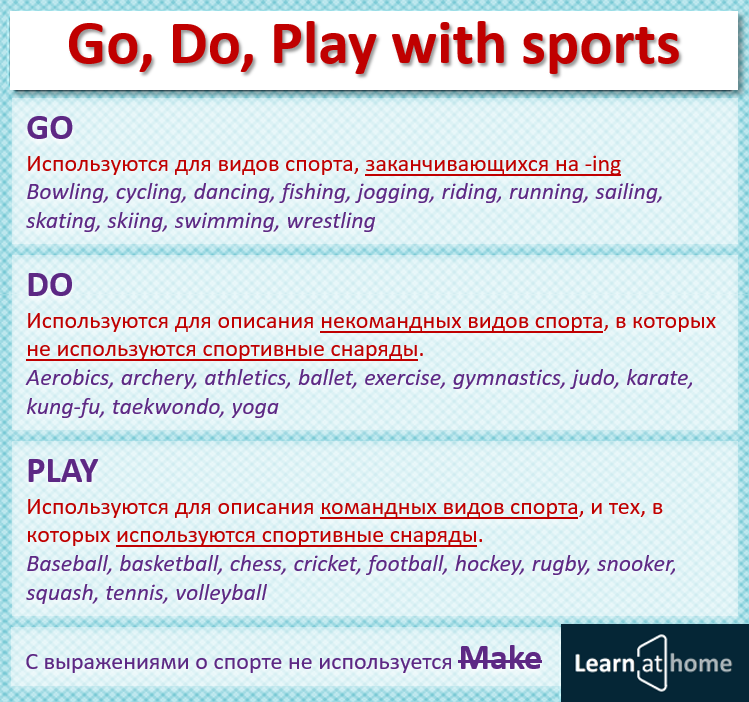 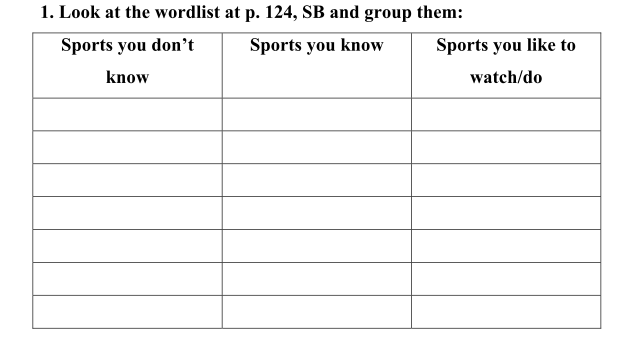 16 апрель 202016 апрель 202016 апрель 202016 апрель 2020ТЕМАПараграф в учебникеСсылка на видео урокДомашнее заданиеСлуховой и вестибулярный анализаторы. §57 стр.138-139https://resh.edu.ru/subject/lesson/2498/start/ Изучить теорию §57 стр.138-139.  Выполнить письменно тренировочные и контрольные задания с сайта. 16 апрель 202016 апрель 202016 апрель 2020 ТЕМАПараграф в учебникеСсылка на видео урокДомашнее заданиеР.р.№22. Составление диалога на заданную тему (по упр.323).§46Повторить теорию §46.Выполнить упр.324.Обратить внимание на советы помощника на стр 208.Повторить теорию §46, Выполнить упр.323 (Составить диалог на одну из тем)09 апреля  202009 апреля  202009 апреля  2020 ТЕМАПараграф в учебникеКлассная работаДомашнее заданиеСферы производства и разделение труда.Сферы производства и разделение труда.Прочитать Приложение 1. Записать: иерархия, профессия, специальность, должность, квалификация.Составить личный профессиональный план (см.приложение 2)